【玩趣平潭】双高四日游福州三坊七巷、平潭北部湾岚道、风车田、北港村、拉网捕鱼猴研岛、坛南湾沙滩、金坤度假村滨海篝火星空Party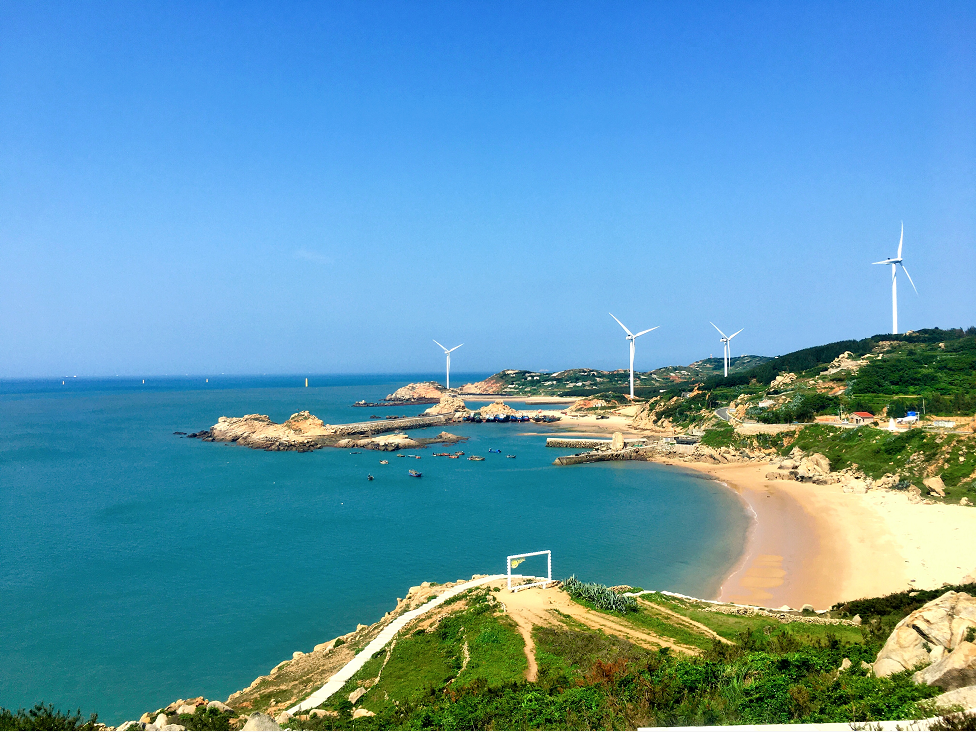 行程特点：纯净旅游：纯玩无购物，玩得放心！精选住宿：全程舒适酒店！特别安排：中国的马尔代夫——平潭（福建第一大岛，中国第五大岛，祖国大陆离宝岛台湾最近的地方），玩得开心！这里，拥有百岛千礁，素有海蚀地貌甲天下，海滨沙滩冠全国的美称！这里，是全国唯一的对台综合实验区。这里，是自贸试验片区，是全国第二个国际旅游岛。这里，是习主席来过21次的地方，主席眼中的“真宝贝”！优选车辆：承诺安排5年内有合规资质旅游车，5年以上驾龄老司机全程保障出行，行得安心！网红打卡【平潭北部湾岚道】：优于台湾垦丁，网红打卡拍照的绝佳之地！【滨海星空K歌】：让我们沐着优美的旋律，踏响欢快的节奏，引吭高歌！倾洒激情！【平潭各沙滩】：细沙如银,有"东南银滩"之称，这里还是看“蓝眼泪”奇景的最佳处！秒懂行程：行程安排：本行程景点参观顺序由导游按实际情况具体安排，决不减少景点！日期行程膳食用车酒店D1出发地-福州不含餐高铁福州四钻D2福道-林则徐纪念馆-三坊七巷-平潭北部湾岚道-长江澳风车田含早、晚餐旅游车平潭四钻D3北港村-拉网捕鱼-坛南湾沙滩（自由活动3小时）-金坤沙滩-滨海星空PARTY含早、中餐旅游车平潭四钻D468海里猴研岛-福州-返回含早、中餐高铁温馨的家日期详细日程膳食酒店第一天乘高铁赴福建省会城市——福州。福州是国务院批复的中国海峡西岸经济区中心城市之一、滨江滨海生态园林城市，习主席口中“度过一生最美好时光”的地方。司机接站后送酒店办理入住。可自行前往游览【上下杭】：被称为“清朝福州的 CBD”，具有浓厚的福州中西合璧建筑文 化特色和典型闽商文化特色的传统街区，有南台十景、三桥渔火等景观。XXX福州第二天福州-福道-三坊七巷-林则徐纪念馆-北部湾岚道-长江澳风车田早餐后前往游览【福道】，全线长19公里，共10个入口，东北连接左海环湖栈道，西南连闽江，横贯象山、后县山、梅峰山、金牛山等山体脊，贯穿福州五大公园，是福州市首条城市山水生态休闲健身走廊。游览景点【三坊七巷】起于晋，成于唐五代，至明清鼎盛，坊巷格局至今基本完整，是中国都市仅存的一块里坊制度活化石。由三个坊、七条巷和一条中轴街肆组成，因此自古就被称为“三坊七巷”。 区域内都是窄窄的小巷，白墙瓦屋、坊巷纵横，石板铺地，每个坊巷口都有一个石刻的牌楼。如今这儿聚集了许多老字号小吃和传统工艺品，来此看一下名人故里，吃吃特色小食，非常值得游览。参观【林则徐纪念馆】藏有大量和林则徐相关的文物资源，现有珍贵文物藏品总数393件（套），大致分为手稿、实物、信札、字画和其他收藏五大门类。作为鸦片战争时期现存极少的直接历史物证，见证了禁毒先驱林则徐“虎门销烟”震惊世界的壮举，见证了近代中国人民反侵略的斗争，也见证了中国近代史的开端。前往中国第五大岛、福建第一大岛、综合实验区——平潭，车览世界上最长的公铁两用跨海大桥（中国首座）——【平潭海峡公铁大桥】。平潭是中国大陆距离台湾岛最近的地方，同时也是著名的渔业基地。打卡网红——【北部湾“岚道”】（如坐电瓶车，20-40元/人自理，游览约1.5小时）：这里媲美仙本那，秒杀小垦丁！风车+玻璃栈道+无敌海景+东方圣托里尼梯田石厝，让人不得不惊叹。辽阔的大海、金色的沙滩、翻滚的浪花、强劲的海风、湛蓝的天空、洁白的云朵、碧绿的田野、还有一排排高耸的风车，会让你神清气爽、乐不思蜀。沿堪比马尔代夫美景的——最美环岛路前行：车子沿着海岸线一路往海岸线深处开，每开一段，就有观景台。浪花拍打岩石悦耳的声音、由上而下的梯田层次感、一望无际的大海，让人无时无刻在感受着海平面的波澜壮阔的气势。远观在蓝天白云的映衬下格外美丽的【平潭长江澳风力发电站】。早X晚平潭第三天平潭-北港村-拉网捕鱼-金坤沙滩-篝火早餐后，参观【北港村】（游览约1小时）：参观北港特色民宿——石头会唱歌，领略平潭石头厝的独特魅力，倾听海浪声层层叠叠，带走城市的喧嚣浮躁，或是点一杯咖啡，漫步北港，吹吹海风。前往滨海渔村跟着老船长一同体验渔家传统【拉网捕捞】，由老船长撒网，游客岸边协同拉网，在团队协作的过程中，体验激情渔家生活，所有鱼获均可免费带走哦；
   【坛南湾沙滩】预留充足的时间3小时，感受沙滩休闲时光！海岸绵延22公里,环境优美无污染。林带护卫,丘陵环抱,湾内海域辽阔,岸线曲折,港澳众多,岛现礁隐,激浪千层,层次繁复,色彩丰富。坛南湾东临大海,滩面平缓,细沙如银,有"坛南银滩"之称。 坛南湾尽头的潭角尾,岬角突出,景物不凡,象形奇岩遍布海滨沙岗。游览【金坤海滨度假村沙滩】：平潭以“海蚀地貌甲天下、海滨沙滩冠全国”著称，其沙滩沙质洁白、细腻，优于三亚亚龙湾沙质。光着脚板在金色柔软的沙滩上，尽情跳跃、滚翻、流汗、享受美妙的海岛欢乐时光！参加【滨海星空PARTY】（篝火+烟花秀）：这里，远离城市的喧器！这里，充满着真诚与欢笑！朋友！让我们沐着优美的旋律，踏响欢快的节奏，引吭高歌！倾洒激情！放飞渴望！将欢乐气氛推向高潮……早中 X平潭第四天平潭-猴研岛-福州-长沙（高铁）早餐后打卡祖国大陆距宝岛台湾最近的地方——【猴研岛】：此处与台湾新竹南寮渔港仅有68海里。临海而立，常年受风浪侵袭，岛上怪石嶙峋，放眼所到之处，皆为岩石。而这些岩石无一相似，各具特色。有的呈深红色，表面十分光滑；有的为深灰色，形状奇异。错落分布的大石块、停泊于此的渔船、远处人家的寥寥炊烟，映衬着这一片宁静的海湾，仿佛有着慑人魂魄的魅力。游览结束后送福州高铁站乘高铁返回，结束愉快旅程！早中X温馨的家费用包含1.大交通：合肥南-福州往返高铁二等座。2.住宿：全程网评四钻酒店标间（空调，彩电，独立卫生间，热水器）。若出现单男单女，客人需补房差。参考酒店：福州：悦溪廷、世纪金源域景酒店、聚春园或同级；  平潭：华美达、龙坛湾、爱在山水间或同级；3.用餐：3早3正 （早餐酒店费用已含），10人/桌，8菜1汤 ，如人数不足10人则菜相应减少。4.用车：景区间使用当地空调旅游车（每人一正座）（注意：因地域限制，用车皆为套车，有可能会出现换车，等车30分钟以内的现象均属正常，望客人谅解）。5.门票：所含景点第一大门票；不含景点内小门票及自费景点门票。6.导游：持证导游上岗服务。7.保险：旅行社责任险。8.小孩标准：2岁-12岁以下，只含车位半餐导服费，不含床位、早餐、门票（产生费用由客人自理），小童需携带出生证或者户口本原件或身份证原件三证择一出行；1.大交通：合肥南-福州往返高铁二等座。2.住宿：全程网评四钻酒店标间（空调，彩电，独立卫生间，热水器）。若出现单男单女，客人需补房差。参考酒店：福州：悦溪廷、世纪金源域景酒店、聚春园或同级；  平潭：华美达、龙坛湾、爱在山水间或同级；3.用餐：3早3正 （早餐酒店费用已含），10人/桌，8菜1汤 ，如人数不足10人则菜相应减少。4.用车：景区间使用当地空调旅游车（每人一正座）（注意：因地域限制，用车皆为套车，有可能会出现换车，等车30分钟以内的现象均属正常，望客人谅解）。5.门票：所含景点第一大门票；不含景点内小门票及自费景点门票。6.导游：持证导游上岗服务。7.保险：旅行社责任险。8.小孩标准：2岁-12岁以下，只含车位半餐导服费，不含床位、早餐、门票（产生费用由客人自理），小童需携带出生证或者户口本原件或身份证原件三证择一出行；1.大交通：合肥南-福州往返高铁二等座。2.住宿：全程网评四钻酒店标间（空调，彩电，独立卫生间，热水器）。若出现单男单女，客人需补房差。参考酒店：福州：悦溪廷、世纪金源域景酒店、聚春园或同级；  平潭：华美达、龙坛湾、爱在山水间或同级；3.用餐：3早3正 （早餐酒店费用已含），10人/桌，8菜1汤 ，如人数不足10人则菜相应减少。4.用车：景区间使用当地空调旅游车（每人一正座）（注意：因地域限制，用车皆为套车，有可能会出现换车，等车30分钟以内的现象均属正常，望客人谅解）。5.门票：所含景点第一大门票；不含景点内小门票及自费景点门票。6.导游：持证导游上岗服务。7.保险：旅行社责任险。8.小孩标准：2岁-12岁以下，只含车位半餐导服费，不含床位、早餐、门票（产生费用由客人自理），小童需携带出生证或者户口本原件或身份证原件三证择一出行；费用不含1、单房差。2、因交通延阻、罢工、天气、飞机机器故障、航班取消或更改时间等不可抗力原因所引致的额外费用。3、酒店内洗衣、理发、电话、传真、收费电视、饮品、烟酒等个人消费。4、当地参加的自费以及以上“费用包含”中不包含的其它项目。5、旅游人身意外保险。1、单房差。2、因交通延阻、罢工、天气、飞机机器故障、航班取消或更改时间等不可抗力原因所引致的额外费用。3、酒店内洗衣、理发、电话、传真、收费电视、饮品、烟酒等个人消费。4、当地参加的自费以及以上“费用包含”中不包含的其它项目。5、旅游人身意外保险。1、单房差。2、因交通延阻、罢工、天气、飞机机器故障、航班取消或更改时间等不可抗力原因所引致的额外费用。3、酒店内洗衣、理发、电话、传真、收费电视、饮品、烟酒等个人消费。4、当地参加的自费以及以上“费用包含”中不包含的其它项目。5、旅游人身意外保险。温馨提示本行程为大散拼行程，由师傅负责指定地点接送安排，因旅客往返程时间不一致会出现部份旅客等待时间稍长的现象，敬请谅解。行程内存在隔天换车的现象，敬请保管好随身携带物品。请携带有效身份证原件以方便入住酒店登记。较早抵达的游客请注意：1）由于景区开放时间09:00后，提前抵达的游客需在景区休息区耐心等待。2）酒店退房时间为14:00之前，因房间卫生打扫需要时间，如先抵达的游客酒店将安排1间用房用于放置行李，游客游览返回后前往前台领取其他用房，如有不便之处，请见谅。导游提前一天会与旅客联系，敬请留意。以上游览顺序可能根据实际情况前后调整，但不减少景点。如遇不可抗拒因素，延误团队行程,超出费用由客人自理。旅游过程中请听从导游的统一安排，若有异议，请与导游友好协商；行程标注的车程与游览时间为正常时间，如遇修路、堵车或旅游旺季等例外。出行请注意防暑降温，多喝水，携带太阳帽或遮阳伞，太阳镜，防晒霜等。若您晕车，请自备晕车药上车前半小时服用。为预防肠胃炎或是水土不服可带些正露丸、保济丸等，易过敏的人还应带上抗过敏药物。平潭政府禁止游客下海游泳，敬请注意安全！应尽量避免饮用生水和吃不卫生的食物，还请告知用餐禁忌等具体要求，以便我社提供更加细致的服务。团队出现接待质量问题请及时反馈当地立即解决。接待质量以游客意见单为准（请如实填写），以此作为处理投诉的主要依据。本行程为大散拼行程，由师傅负责指定地点接送安排，因旅客往返程时间不一致会出现部份旅客等待时间稍长的现象，敬请谅解。行程内存在隔天换车的现象，敬请保管好随身携带物品。请携带有效身份证原件以方便入住酒店登记。较早抵达的游客请注意：1）由于景区开放时间09:00后，提前抵达的游客需在景区休息区耐心等待。2）酒店退房时间为14:00之前，因房间卫生打扫需要时间，如先抵达的游客酒店将安排1间用房用于放置行李，游客游览返回后前往前台领取其他用房，如有不便之处，请见谅。导游提前一天会与旅客联系，敬请留意。以上游览顺序可能根据实际情况前后调整，但不减少景点。如遇不可抗拒因素，延误团队行程,超出费用由客人自理。旅游过程中请听从导游的统一安排，若有异议，请与导游友好协商；行程标注的车程与游览时间为正常时间，如遇修路、堵车或旅游旺季等例外。出行请注意防暑降温，多喝水，携带太阳帽或遮阳伞，太阳镜，防晒霜等。若您晕车，请自备晕车药上车前半小时服用。为预防肠胃炎或是水土不服可带些正露丸、保济丸等，易过敏的人还应带上抗过敏药物。平潭政府禁止游客下海游泳，敬请注意安全！应尽量避免饮用生水和吃不卫生的食物，还请告知用餐禁忌等具体要求，以便我社提供更加细致的服务。团队出现接待质量问题请及时反馈当地立即解决。接待质量以游客意见单为准（请如实填写），以此作为处理投诉的主要依据。本行程为大散拼行程，由师傅负责指定地点接送安排，因旅客往返程时间不一致会出现部份旅客等待时间稍长的现象，敬请谅解。行程内存在隔天换车的现象，敬请保管好随身携带物品。请携带有效身份证原件以方便入住酒店登记。较早抵达的游客请注意：1）由于景区开放时间09:00后，提前抵达的游客需在景区休息区耐心等待。2）酒店退房时间为14:00之前，因房间卫生打扫需要时间，如先抵达的游客酒店将安排1间用房用于放置行李，游客游览返回后前往前台领取其他用房，如有不便之处，请见谅。导游提前一天会与旅客联系，敬请留意。以上游览顺序可能根据实际情况前后调整，但不减少景点。如遇不可抗拒因素，延误团队行程,超出费用由客人自理。旅游过程中请听从导游的统一安排，若有异议，请与导游友好协商；行程标注的车程与游览时间为正常时间，如遇修路、堵车或旅游旺季等例外。出行请注意防暑降温，多喝水，携带太阳帽或遮阳伞，太阳镜，防晒霜等。若您晕车，请自备晕车药上车前半小时服用。为预防肠胃炎或是水土不服可带些正露丸、保济丸等，易过敏的人还应带上抗过敏药物。平潭政府禁止游客下海游泳，敬请注意安全！应尽量避免饮用生水和吃不卫生的食物，还请告知用餐禁忌等具体要求，以便我社提供更加细致的服务。团队出现接待质量问题请及时反馈当地立即解决。接待质量以游客意见单为准（请如实填写），以此作为处理投诉的主要依据。